Uchwała Nr XXIII/156/2017Rady Powiatu Mławskiegoz dnia 27 stycznia 2017 rokuw sprawie zmiany Statutu Powiatu Mławskiego.Na podstawie przepisu art. 169 ust. 4 ustawy z dnia 2 kwietnia 1997 roku Konstytucji Rzeczpospolitej Polskiej (Dz. U. Nr 78 poz. 483) i art. 2 ust. 4 ustawy z dnia 5 czerwca 1998 roku o samorządzie powiatowym (Dz. U. z 2016 r. poz. 814 ze zm.) - Rada Powiatu Mławskiego uchwala co następuje: § 1W Statucie Powiatu Mławskiego przyjętym uchwałą Nr XXVII/186/2009 Rady Powiatu Mławskiego z dnia 26 marca 2009  roku wprowadza się następujące zmiany:  w § 2 ust. 6 otrzymuje brzmienie:  „6. Staroście – należy przez to rozumieć Starostę Mławskiego,”w § 8 ust 2 skreśla się pkt 1w § 8 ust 2 pkt 5 otrzymuje brzmienie:           „5) Centrum Administracyjne do Obsługi Placówek Opiekuńczo – Wychowawczych ”w § 8 ust 2 po pkt 5 dodaje się pkt 5a, 5b, 5c, 5d w brzmieniu: „5a) Dom Dziecka nr 1  5b) Dom Dziecka nr 2  5c) Dom Dziecka nr 3  5d) Dom Dziecka nr 4”§ 2Wykonanie uchwały powierza się Zarządowi Powiatu Mławskiego.                                                                                     § 3Uchwała wchodzi w życie po upływie 14 dni od ogłoszenia w Dzienniku Urzędowym Województwa Mazowieckiego. 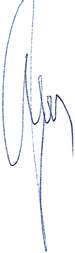                                                                                 Przewodniczący Rady Powiatu                                                                                                  Henryk Antczak Uzasadnienie	Zmiany Statutu Powiatu Mławskiego podyktowane są trzema względami:zmiana w § 2 pkt. 6 podyktowana jest okolicznością, iż we wszystkich pozostałych uregulowaniach w Statucie znajduje się zapis ,,Starosta Mławski” a w jednym, który obecnie ulega zmianie znajdował się zapis „Starosta Powiatu Mławskiego”;skreślenie w § 8 art. 2 pkt. 1, w którym w wykazie jednostek organizacyjnych znajdowało się Starostwo Powiatowe w Mławie spowodowane jest zmianą interpretacji w zakresie statusu Starostwa Powiatowego. W okresie gdy był uchwalany Statut, Starostwo Powiatowe traktowane było jako jednostka organizacyjna powiatu. Obecnie w doktrynie za bezsporne uznaje się, że Starostwo Powiatowe nie jest jednostką organizacyjną a tylko aparatem pomocniczym Zarządu Powiatu Mławskiego;zmiana w 8 art. 2 pkt. 5 Statutu podyktowana jest tym, iż w zapisach Statutu z 2010 r. 
był wpisany Dom Dziecka natomiast za sprawą uchwały Rady Powiatu Mławskiego 
w sprawie przekształcenia Domu Dziecka w Kowalewie poprzez jego likwidację i utworzenie: Domu Dziecka nr 1, Domu Dziecka nr 2, Domu Dziecka nr 3, Domu Dziecka nr 4 oraz Centrum Administracyjnego do Obsługi Placówek Opiekuńczo-Wychowawczych powstało 5 jednostek organizacyjnych powiatu wymienionych                  w uchwale. 